Informatie boekje 2024Kinderdagverblijf Kinderrijkhuis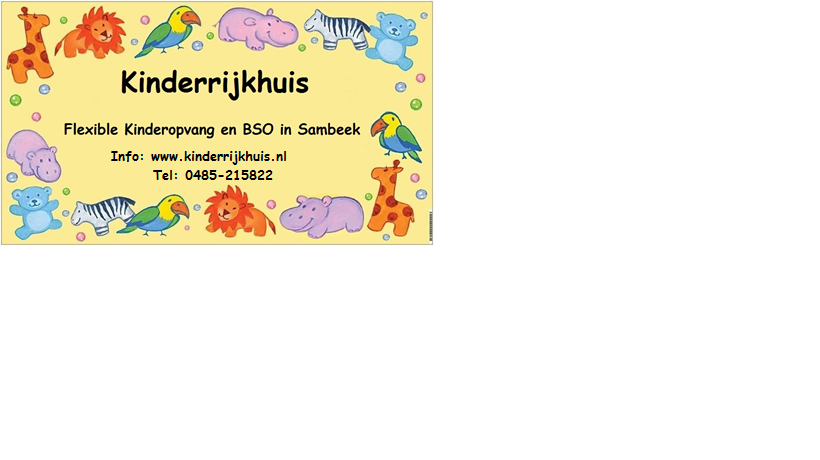 Kinderrijkhuis is een particulier kinderdagverblijf. Er kunnen kinderen terecht in de leeftijd van 0 tot 13 jaar. Kinderen kunnen om uiteenlopende redenen opgevangen worden in de gezamenlijke groepsruimtes van de kinderopvang, peutergroepen of in de BSO-ruimtes. Onder deskundige leiding kunnen de kinderen met elkaar spelen, eten, stoeien en wordt het kind begeleid in zijn eigen ontwikkeling, zoveel mogelijk in het ritme van thuis. Wij bieden een grote buitenspeelruimte met een dierweide waar de kinderen ongedwongen en veilig in contact komen met de dieren en mee kunnen helpen met de verzorging ervan.Mieke, Nienke en Dorien LangenGrotestraat 97a      5836 AD SambeekTel: 0485-215822info@kinderrijkhuis.nl www.kinderrijkhuis.nlKVK nr.: 61726915Banknr: NL51ABNA0492301026LRK-nummer BSO: 993945399LRK-nummer KDV: 189212512Wij werken met vaste pedagogisch medewerkers (PM`ers) op de groep. Dit zorgt voor zekerheid en veiligheid voor kinderen en leiding. De mentoren van de kinderen zijn de vaste PM’ers. Zij zijn de vaste aanspreekpunten voor de ouders en kinderen in geval van zorgen of vragen m.b.t. het beleid. Mieke, Nienke en Dorien zijn de hoofdverantwoordelijke.De PM`ers beschikken allemaal over de nodige diploma`s voor het begeleiden van kinderen. Ook hebben de PM`ers EHBO voor kinderen en BHV diploma`s. Tevens volgen zij de noodzakelijke ontwikkelingen op de voet door middel van herhalingslessen en diverse cursussen. De beleidsmedewerker is verantwoordelijk voor het up tot date houden en de uitvoering van de beleidsplannen. Nienke vervult deze taak voor minimaal 50uur per locatie – totaal minimaal 100uur per jaar.Alle medewerkers worden gecoacht door de pedagogisch coach. Kari Ebben is door Kinderrijkhuis ingehuurd. Zij wordt ingezet voor tenminste 10uur per fte per jaar. In 2024 zal dat met 16.44 fte minimaal 165 uur zijn.Kinderrijkhuis werkt met stagiaires, zij krijgen de mogelijkheid om bij ons meer te leren over de praktijk van de kinderopvang. Stagiaires staan boventallig op de groepen.Het doel van het kinderdagverblijf is niet alleen om “even de kinderen onder te brengen”.Wij willen een betrouwbare en veilige opvang voor uw kind bieden waar het kind zich op eigen tempo kan ontwikkelen. Daarbij worden zoveel mogelijk de wensen van de ouders gerespecteerd.Onze doelen voor de kinderen zijn:Wij willen een tweede thuis voor de kinderen zijn, door te werken met vaste PM`ers in een vertrouwde omgeving.Het creëren van een ontspannen sfeer zodat de kinderen bij kunnen komen van de schooldag.Op de peutergroep de peuters in een veilige omgeving ongedwongen voorbereiden op de schooltijd.Het kind leren samen spelen en delen met andere kinderen van verschillende leeftijden.Geborgenheid, vertrouwen en een uitdagende speelomgeving bieden.Naast de dagelijkse verzorging het kind volgen en begeleiden. De pedagogische doelen zijn: Het bieden van emotionele veiligheid; Het bevorderen van de persoonlijke competentie; Het bevorderen van de sociale competentie; de socialisatie van kinderen door overdracht van algemeen aanvaarde normen en waarden. Deze doelen worden in het pedagogisch beleidsplan concreet uitgewerkt en zijn zichtbaar in de praktijk. De kinderen naast het spelen de rust geven die ze nodig hebben. Dit rusten vindt voor de kleine kinderen plaats in één van de 14 slaapkamertjes. De peuters rusten in de slaapzaal.Onze doelen voor ouders zijn:Broertjes en zusjes van alle leeftijden in hetzelfde dagverblijf opvangen.Het kind zoveel mogelijk in zijn thuisritme laten.Een betrouwbare opvang bieden zodat de ouders zich zonder zorgen kunnen richten op werk of opleiding.Flexibele opvang bieden voor alle ouders. Geen vaste haal en breng tijden. Vaste en flexibele opvang kan kosteloos tijdig worden afgemeld.Het dagverblijf is het gehele jaar geopend van maandag t/m vrijdag van 7:00 tot 18:30. In overleg bieden wij ook opvang buiten deze tijden.Wij zijn gesloten op zaterdagen, zondagen en feestdagen. (Pasen, Pinksteren, Koningsdag, Bevrijdingsdag (1x in de 5 jaar) Kerst, Nieuwjaarsdag e.d.)Wij hebben geen zomersluiting.De dagen dat Kinderrijkhuis gesloten is betaald u geen opvang, ook niet als deze sluitingsdagen op vaste opvangdagen zijn.Bij Kinderrijkhuis bieden wij opvang aan kinderen van 0-13 jaar.Wij hebben meerdere groepen. Kinderopvang 0-4 jaarBeer: Deze groep bied ruimte aan 16 kinderen in de leeftijd van 0-4 jaar. In deze ruimte is ook de grote keuken waar in de ochtend gebruik wordt gemaakt van het ontbijt en in de avond de warme maaltijd wordt gegeten.In de Beer-groep spelen en leren de kinderen met elkaar in een veilig ingerichte ruimte.Papegaai: Deze groep bied ruimte voor opvang aan 14 kinderen. Hier worden de kinderen van 0-4 jaar opgevangen. In deze ruimte spelen en leren de kinderen met elkaar. Er is veel ruimte voor samen spel en activiteiten tussen groep Beer en Papegaai met het open deuren beleid. Hierover leest u meer in het pedagogisch beleidsplan.Zebra: Deze groep bied ruimte voor 16 kinderen.Kinderen vanaf 1.5 jaar tot 4 jaar spelen en leren in deze groep.   Wanneer een kind zelfstandig kan lopen en sociaal emotioneel toe is aan de overstap vanuit de Beer/Papegaaigroep zal hij doorstromen naar de Zebra-groep.In de zebra-groep worden de kinderen spelenderwijs voorbereid op de schooltijd. Leeuw: Combigroep van kinderopvang en buitenschoolse opvang op de boven verdieping. Deze groep bied opvang aan 16 kinderen in de leeftijd 2 tot 6 jaar.In de Leeuw groep spelen en leren de kinderen met leeftijdsgenootjes. De peuters worden spelenderwijs voorbereid op de schooltijd en de overstap naar de buitenschoolse opvang. In overleg met de ouders van de kleuter wordt besloten of een kind gebaat is bij de opvang in de Leeuw-groep. De Leeuw-groep van Kinderrijkhuis brengt maandelijks een bezoekje aan basisschool De Bolster.De uitgebreide uitleg over de werkwijze van de groepen is te lezen in het pedagogisch beleidsplan.Buitenschoolse opvang:Voorschoolse opvang vindt plaats op de benedenverdieping. De korte tijd voor school gebruiken de kinderen voor het ontbijt of om even met de andere kinderen te spelen.Na schoolse opvang vindt plaats op de bovenverdieping.De drie groepsruimtes bieden opvang aan maximaal 52 kinderen. Waarvan 8 kindplaatsen in de eerder beschreven Leeuw-groep. Giraf: De kinderen van basisscholen uit Boxmeer worden opgevangen in de Giraf-groep, deze groep bied plaats aan maximaal 22 kinderen. Nijlpaard: De kinderen van de basisschool uit Sambeek, Vortum-Mullem en overige scholen worden opvangen in BSO-groep 2, deze groep bied plaats aan maximaal 22 kinderen.Na de opstart onder het genot van een hapje en drankje mogen de kinderen spelen in de 3 leefruimtes. Kinderen van beide BSO-groepen spelen samen gedurende de middagopvang en tijdens vrijedagen van school.De kinderen krijgen op de BSO de mogelijkheid om te ontspannen na de schooldag.Ook is het voor de buitenschoolse opvang mogelijk om in de vakanties of tijdens studiedagen gebruik te maken van de opvang. Deze extra opvang wordt door de ouders aangevraagd.Kinderen van de verschillende leeftijden mogen samen spelen en leren van elkaar. Ons opendeuren beleid zorgt ervoor dat kinderen op onderzoek uit kunnen gaan in de andere groepen. Door een bezoek aan of samenspel met een andere groep krijgen kinderen nieuwe uitdagingen wat de ontwikkeling stimuleert. Tijdens deze momenten van samenspel zullen de PM`ers extra zorg dragen voor de emotionele en fysieke veiligheid van de kinderen. Vaste of flexibele opvangKinderen die gebruik maken van vaste opvang hebben een vaste stamgroep. Kinderen die flexibel het dagverblijf bezoeken worden ingedeeld in de stamgroepen waar ruimte is voor de opvang.Op het inschrijfformulier geven ouders Kinderrijkhuis toestemming om de kinderen in een stamgroep te plaatsen en indien noodzakelijk van de vaste stamgroep af te wijken.Hoe werkt dat in de praktijk?Als het kind flexibel de opvang bezoekt dan gaat u automatisch akkoord dat het kind wordt ingedeeld in de stamgroep waar ruimte is. Kinderen die gebruik maken van de flexibele opvang worden ingedeeld in de stamgroep waar ruimte is voor de gewenste opvang. Het heeft de voorkeur dat ook deze opvang zo veel mogelijk in dezelfde stamgroep plaats vindt.Bezoekt het kind de opvang op vaste dagen en tijden dan wordt hij of zij ingedeeld in een vaste stamgroep. Mocht het kind de opvang buiten deze vaste dagen bezoeken dan kan het voorkomen dat er geen ruimte is in zijn vaste stamgroep.Er zal dan worden gevraagd of u als ouder(s)/verzorgers toestemming geeft dat u kind tijdens de extra opvang dag(en) wordt ingedeeld in de andere stamgroep.De stamgroepen zijn alleen voor de kinderen van 0-4 jaar.Op de stamgroepen staan vaste PM`ers op vaste dagen ingepland. Tijdens vakanties of ziekte werken de flexibele PM`ers naast de vaste PM`er op de groepen. Wie er werkt is te zien op het fotobord in de hal.De BSO-kinderen worden ingedeeld per basisgroep. Zij starten na schooltijd in de leefruimte waar zij zijn ingedeeld op de bovenverdieping. De indeling van de basisgroepen is gebaseerd op de basisschool van het kind.Als er geen opvangmogelijkheid is in de vaste basisgroep van het kind zal na toestemming van de ouder het kind in de andere opvangroep worden geplaatst.De indeling van de stamgroepen en basisgroepen van de kinderen is inzichtelijk in de opvangapp van Bitcare. De aanmelding van nieuwe kinderen gaat via een persoonlijk (kennismakings-) gesprek. Hierna wordt het inschrijfformulier ingevuld en ondertekend.Is het kindje nog niet geboren dan hoeft het inschrijfformulier nog niet ingevuld te worden. Wel is het raadzaam om indien bekend de opvangdagen alvast door te geven zodat deze gereserveerd kunnen worden.Nadat het kindje geboren is en de ouders besluiten om het kindje bij ons in de opvang te plaatsen, sturen ze een geboortekaartje en het inschrijfformulier. Dat is voor ons de bevestiging van aanmelding. In het gesprek wordt algemene informatie uitgewisseld over het KDV en de BSO en noodzakelijke informatie over het kind. Zoals het dagritme, allergieën en andere bijzonderheden. Ook zal Kinderrijkhuis informatie geven over ons pedagogisch beleid en het veiligheid en gezondheidsbeleid. (Allen te lezen op onze website)Het gesprek zal plaatsvinden met een van de houders. Mieke, Nienke en Dorien zijn hoofdverantwoordelijk voor het wel en wee bij Kinderrijkhuis. Vooraf aan plaatsing kan er een keer een “oefenuurtje” worden afgesproken. Op dit moment kunnen de ouders in alle rust hun kind kindje brengen om kennis te laten maken met de PM`ers, kinderen en nieuwe speelomgeving.Voor de baby`s is een oefenuurtje meestal niet nodig.Op de eerste opvang-dag ontvangen de ouders de deurdruppels. Deze hebben zij nodig om de deur te ontgrendelen en het dagverblijf binnen te komen.Op deze eerste opvang dag ontvangen wij graag een “gebruiksaanwijzing” van het kind met daarin eet- en slaapgewoontes en evt. andere bijzonderheden die voor ons van belang zijn.De volgende spullen mogen meegenomen worden naar het dagverblijf op de eerste speeldag (indien van toepassing)-Knuffel en/of speen -Setje reserve kleren (Romper, broek, truitje, sokjes. Passend bij het seizoen)-Voeding (in een poedertoren of gekoelde borstvoeding) en fles -De gevraagde “gebruiksaanwijzing” met daarin voedingstijden, slaaptijden en evt. Bijzonderheden die van belangrijk zijn om te weten voor de opvang.-Een memoblaadje met het actuele dagritmeGraag alle eigendommen voorzien van naam!!Wij laten de kinderen zoveel mogelijk in hun eigen ritme. Gedurende de dag hebben wij enkele vaste activiteiten. Dit zorgt voor regelmaat en rust.Voor de kinderen vanaf ongeveer 1,5 tot 4 jaar zijn dit:`s morgens rond 10 uur fruit eten.          Dit wordt vers klaargemaakt door de PM`ers.Om 12uur boterham eten. Hierna gaan de kinderen (voor wie dit nog nodig is) even slapen.Rond 14:00 uur (of na het slapen) drinken en een tussendoortje eten.Rond 16:00 gezamenlijk drinken en een klein tussendoortje.Rond 17:00 uur warm eten. Alleen kinderen die hiervoor aangemeld zijn.Activiteiten worden aangeboden tussen de eet en rust momenten. Hierbij is ook veel aandacht voor het vrijspel.Voor de baby`s wordt zoveel mogelijk het dagritme van thuis aangehouden. Wij vragen ouders om de bijzonderheden van de dag/nacht te vermelden bij de overdracht. Denk hierbij aan inentingen, ziekte, of andere bijzonderheden die van belang zijn voor een goede opvang van uw kind. Deze bijzonderheden mogen ook op het memoblaadje.De BSO-kinderen die voor school opgevangen worden mogen gebruik maken van het ontbijt en even vrij spelen in de groepsruimtes op de onder verdieping, bovenverdieping of in de buitenruimte.De BSO-kinderen worden door medewerkers en vrijwilligers van Kinderrijkhuis naar school gebracht. Als kind zelf naar school of van school naar de BSO mag komen dan ontvangen wij graag via de mail een berichtje waarin u als ouder toestemming geeft.Na school worden de kinderen weer opgehaald van school. Dan is er tijd om te drinken en een tussendoortje te eten. De kinderen mogen zelf een activiteit kiezen in een van de leefruimtes of buiten. Het doel van deze activiteiten is ontspannen na een drukke schooldag. Voor het ene kind is dit een boek lezen op de bank. Een ander kiest voor een creatieve activiteit of potje voetbal. Het is aan de kinderen hoe zij hun vrije tijd op de BSO besteden. De PM`ers begeleiden de kinderen tijdens de activiteiten en het vrij-spel.Mochten de kinderen af willen spreken of sportactiviteiten hebben onder de opvangtijden, dan proberen wij dit in overleg met de ouders mogelijk te maken. Kinderrijkhuis zorgt voor een broodmaaltijd en melk, fruithapjes en tussendoortjes. (Maïsstengels, Crackers, koekjes, snoepjes, ijsjes etc.)Daarnaast biedt Kinderrijkhuis een service voor kinderen waarbij het niet mogelijk is om thuis te ontbijten of warm te eten.Ontbijten is tot uiterlijk 7:15 mogelijk voor de kinderen die vroeg in de ochtend komen. Zodat wij op tijd klaar zijn om de BSO-kinderen naar school te brengen.De kosten voor het ontbijt is €1,50 Daarnaast bieden wij een warme avondmaaltijd aan. Deze maaltijd is bedoeld voor kinderen die bijvoorbeeld meteen na de opvang dag naar een sportclub gaan. Of voor kinderen die tot laat op de opvang blijven waardoor het wenselijk is dat zij bij Kinderrijkhuis eten i.p.v. thuis. Maaltijden worden vers bereid bij Kinderrijkhuis.De kosten voor de warme maaltijd is €3,-De afspraak is dat de kinderen die mee-eten tot minimaal 17:45 blijven, zodat ze rustig de tijd hebben om te kunnen eten. Als ouders gebruik willen maken van deze service dan kan dat aangemeld worden bij de aanvraag van de opvangdagen via Bitcare.Beide maaltijden worden door alle kinderen (0-13 jaar) in de eerste ruimte bij de grote keuken gegeten. Babyvoeding zal door de ouders meegebracht worden en zal door de PM`er klaargemaakt worden.Bijvoorbeeld: Gekolfde borstvoeding (gekoeld of bevroren)Poeder voor de flesvoedingDe eerste groentehapjes en als gewenst baby fruithapjes. (Deze mogen in de koelkast worden bewaard)Evt. speciale voeding voor allergieën wordt in overleg ook door de ouders meegenomen. Wij maken vers fruit voor alle leeftijden. Ieder kindje van 0-4 jaar heeft op het kinderdagverblijf twee eigen bakjes. Een grote bak in de gang, hierin dient aanwezig te zijn:Een extra setje kleren. (Rompertje/hemd en onderbroek, trui/shirt, broek en sokken. (Let erop dat dit passend is bij het seizoen en dat de maat nog past)Post, vieze kleren, traktaties en knutselwerkjes van Kinderrijkhuis worden in deze bakken gedaan zodat de ouders deze mee naar huis kunnen nemen. In het bakje bij de verschoonruimte: (zodra het kind overdag niet meer slaapt verdwijnt dit bakje en mogen onderstaande spullen indien nodig in de bak in de gang)Indien nodig een speen en/of knuffel. Deze mogen in het bakje blijven of kunnen steeds meegebracht worden. De voeding: flessen en voeding voorzien van naam. Gekoelde voeding mag voorzien van naam in de koelkast of vriezer.Bij voorkeur ontvangen wij de voeding ontdooit in afgemeten porties.Voor de allerkleinsten een memobriefje met het actuele dagritme krijgen. De inhoud van het bakje wordt door de ouders up to date gehouden. Spenen en knuffels worden door ouders uitgewassen/uitgekookt.Het KDV zorgt voor de volgende zaken:SlabbertjesLakens en dekensSlaapzakkenBillendoekjesLuiersZalf voor rode billetjesLaarzen En het eerdergenoemde eten.BSO-kinderen waarbij een ongelukje te verwachten is mogen reserve kleren meenemen in de tas. Denk bij ongelukjes ook aan het vallen in de sneeuw of modder.Bij warm zomer weer mogen de BSO-kinderen de zwemkleren meenemen.Wij zullen aandacht besteden aan de verjaardag van het kind. Op de groep vieren de kinderen passend bij de leeftijd van de jarige een feestje. Wij vieren de verjaardag van het kindje op de laatste opvang dag voor de verjaardag.Voor de kinderopvangkinderen maken wij een kroon en blaast de jarige kaarsjes uit. Een traktatie van u is niet nodig, maar mag natuurlijk wel! Het liefst een eetbare traktatie, uitdeelcadeautjes zijn niet de bedoeling.Voor de BSO-kinderen wordt er een feestje gevierd waarbij de jarige in het zonnetje staat. De jarige hoeft niet te trakteren. Kinderrijkhuis zorgt voor iets lekkers. Voor alle kinderen is er een verjaardagscadeautje!Wij maken foto`s bij de verjaardagen, deze worden via Bitcare verzonden. Een eigen camera mag natuurlijk ook meegegeven worden, dan maken wij foto`s van het verjaardagsfeest.Het kinderdagverblijf is niet aansprakelijk voor vermissing of diefstal van persoonlijke eigendommen noch voor schade aan of diefstal van vervoermiddelen, gestald bij het KDV. Parkeren of stallen geschiedt op eigen risico.De ouders blijven uiteindelijk verantwoordelijk voor de opvoeding van hun kinderen. In het kinderdagverblijf wordt deze taak een aantal uren per dag overgenomen van de ouders. Om dit goed te kunnen doen is er een optimaal contact tussen ouders en leiding nodig. Het is daarom van belang dat de ouders op een open manier met de leiding kunnen praten en vertrouwen stellen in de leiding. Zo zal het kind zich het beste thuis voelen in het kinderdagverblijf.Om dit te bereiken willen wij ouders zoveel mogelijk op de hoogte houden over het doen en laten van het kind in het dagverblijf. De PM`er wil ook graag weten hoe uw kind thuis reageert. Vooral als er problemen zijn met het kind wordt er geprobeerd om samen naar een oplossing te zoeken. Meestal wordt informatie uitgewisseld bij het brengen en halen van de kinderen. Vraagt een gesprek duidelijk meer tijd dan is het beter om een aparte afspraak te maken. Dit gesprek zal zijn met een van de mentoren. De vaste PM`er van de groep is de mentor van het kind. Wie de mentor van het kind is wordt aan ouders gemeld voor de start op de groep. Dit is inzichtelijk in Bitcare.Het is duidelijk dat het initiatief voor een gesprek over uw kind zowel van u als ouder als van de mentor uit kan gaan.Ieder kind heeft zijn eigen profiel in Bitcare. Naast het plannen van de opvang zal de groepsleiding de foto`s die van de kinderen gemaakt worden in het profiel plaatsen. Daarnaast is het ook mogelijk om korte chat berichten te sturen.De toegang tot het kind profiel (en de foto`s en documenten) vervalt zodra het contract eindigt. Tip: Download foto`s en documenten direct.Dagelijks worden de kinderen geobserveerd in hun ontwikkeling en gedrag. Bijzonderheden worden besproken met ouders en gerapporteerd in het kinddossier.Vaste observatiemomenten worden genoteerd in het uitgebreide observatiedocument. Daarbij wordt geobserveerd naar het gedrag, de ontwikkelingen en aandachtspunten van het kind. Het invullen van het observatiedocument wordt gedaan door de mentor en pedagogisch medewerker van het kind. De observatie zal indien nodig worden besproken in het teamoverleg. Daarna zal de observatie aan de ouders worden verstuurd via Bitcare en indien gewenst in een gesprek op het dagverblijf verder worden toegelicht. Het initiatief voor een gesprek kan zowel vanuit kinderrijkhuis als vanuit u als ouder worden genomen. De momenten waarop de kinderen worden geobserveerd via het observatiedocument zijn:Baby – dreumes observatie: Deze wordt uitgevoerd wanneer het kindje ongeveer 1 jaar oud is en tenminste 3 maanden de opvang bij kinderrijkhuis bezoekt.Dreumes – peuter observatie: Rond de tweede verjaardag van het kind wordt de ontwikkeling van het kind geobserveerd. Peuter – kleuter observatie: Net voor de vierde verjaardag van het kind wordt zijn ontwikkeling weer gerapporteerd in het observatie document.Deze observatie kan worden gedeeld met de basisschool, nieuwe opvang of andere externe partijen.Het doorgeven van de informatie uit de observatie zal niet door kinderrijkhuis worden gedaan. Dat initiatief ligt bij u als ouder.Naast de bovengenoemde observaties is het ook mogelijk dat er tussentijds observaties uitgevoerd worden. Bijvoorbeeld op verzoek van de ouders, externe partijen of bij het vermoeden van een ontwikkelingsprobleem.Zijn er signalen die vragen opwekken over de ontwikkeling of veiligheid van een kind dan zal het stappenplan in werking treden. Dit stappenplan wordt uitgebreid beschreven in het pedagogisch beleidsplan. Alle signalen worden geregistreerd in het kinddossier en met de ouders besproken. Andere informatie en contacten momenten met ouders zijn:Via de oudercommissieOns pedagogisch beleidsplan (te lezen via onze site, hierin staat ons beleid uitgebreid beschreven)Ons veiligheid en gezondheidsbeleid (ook te lezen via onze site)De nieuwsbrief die u periodiek per mail ontvangt Nieuwtjes en belangrijke informatie worden persoonlijk of op papier overgebrachtJaarlijks worden ouders uitgenodigd voor een 10 minuten gesprek met de mentoren. Dit is geheel vrijblijvend. Opendagen/ ouder-info avondenHeeft u als ouders vragen of zorgen over de opvang of uw kind dan is het altijd mogelijk om deze te uiten bij de mentoren. Uiteraard mag dit ook nog steeds bij Mieke, Nienke en Dorien, zij zullen uw vragen beantwoorden (indien nodig in een persoonlijk gesprek) Tarief:Voor 2024 is het uurtarief opgesplitst in KDV (0-4 jaar) en BSO (4-12 jaar)KDV €10.80 BSO €10.20 Deze tarieven gelden voor de flexibele en vaste uren.U geeft zelf de tijden van de opvang-dag aan in Bitcare.De opvang-dag en de betaling start op de opgegeven tijd of op het moment dat het kind het dagverblijf binnenkomt als dit eerder is dan de afgesproken tijd.De opvang-dag en de betaling eindigt op de opgegeven tijd of op het moment dat het kind het dagverblijf verlaat als dit later is dan de afgesproken tijd.Voor het vervoeren naar en van basisscholen buiten Sambeek berekenen wij ½ opvang uur per keer per kind. Wij rekenen de opvanguren per kwartier. Opvang aanvragen mag dus ook afgerond op kwartieren.De tarieven zijn exclusief babyvoeding en andere voeding of persoonlijke spullen die door de ouders specifiek voor hun kind meegenomen worden. Echter inclusief het ‘normale’ eten zoals fruit, drinken en luiers etc. zoals al in dit boekje is vermeld. Uw kinderen kunnen gebruik maken van vaste en flexibele opvanguren, het verschil willen wij hier graag duidelijk maken.Vaste uren:Dit zijn opvang-uren die door het jaar heen elke week op dezelfde dagen en uren worden ingevuld. Flexibele uren:Dit zijn opvang uren waarbij uiterlijk 3 weken voor het begin van de maand via Bitcare wordt doorgegeven op welke dagen en uren uw kind gebruik gaat maken van de opvang.Extra dagenWilt u buiten de opgegeven dagen nog extra dagen opvang, dan vragen wij om dit ruim van tevoren aan te vragen, zodat wij u op tijd kunnen laten weten of er voldoende plaats is op de groep. Wij zullen indien nodig extra personeel inplannen. Voor de extra dagen gelden dezelfde regels en tarieven als voor de vaste en flexibele opvangdagen. Vakantie en studiedagen:In de vakanties en tijdens studiedagen kunnen de BSO-kinderen de gehele dag opgevangen worden. Willen jullie hier gebruik van maken, dan ontvangen wij graag de dagen en tijden via Bitcare. Let op dat de al geplande voor/ na schoolste opvang niet wordt overlapt door de extra aanvraag.Ook van de KDV-kinderen ontvangen wij graag de vakantie planning via Bitcare.Heeft u geen opvang nodig, meldt de opvang dan tijdig af via Bitcare, zodat de rekening niet onnodig hoog wordt. Afmelden van opvanguren kan via de optie “verlof”. Wijzigingen in opvangdagen of uren:Wij vragen ouders om veranderingen in uren en of dagen op tijd door te geven via Bitcare.Wij hanteren de termijn van een week voor kosteloos afmelden. Dat houdt in dat wij afmeldingen en wijzigingen uiterlijk een week voor de opvang-dag, in Bitcare, van u ontvangen, anders zien wij ons genoodzaakt om de uren in rekening te brengen.Uren die niet of te laat zijn afgemeld wordt in Bitcare geregistreerd als “onaangekondigd afwezig”. Deze uren worden gefactureerd. Deze gefactureerde uren worden dus ook meegeteld voor het ontvangen van de kinderopvangtoeslag. De werkwijze van Bitcare wordt uitgebreid uitgelegd in de handleiding die ouders voor de start van de opvang ontvangen. Kinderrijkhuis werkt niet met opzegtermijnen. Mocht u besluiten het contract voortijdig te willen beëindigen dan mag dit via een mailbericht.Facturen: Na iedere opvangmaand ontvangt u een factuur met daarop het aantal opvanguren van de afgelopen maand, evt. maaltijden en het totaalbedrag. De factuur ontvangt u rond de 10e van de maand in uw mailbox.Rond de 20ste dag van de maand wordt het bedrag via automatische incasso van uw rekening afgeschreven.Als u (nog) geen gebruik wilt maken van de automatische incasso dan wordt u verzocht het factuurbedrag voor de 20ste dag van de maand te betalen op bankrekeningnummer NL51ABNA0492301026   OVV het factuurnummer.Aan het begin van het nieuwe kalenderjaar ontvangt u het jaaroverzicht van het vorige kalender jaar. Dit overzicht geeft inzicht in het totaal aantal uren dat het kind gebruik heeft gemaakt van de opvang. Bewaar dit overzicht goed, soms vraagt de belastingdienst om dit overzicht ter controle.Alle facturen en jaaropgaves zijn digitaal te downloaden in Bitcare.Belastingdienst:Bij de belastingdienst kunt u kinderopvangtoeslag aanvragen. Op www.toeslagen.nl kunt u de gegevens invoeren.Voor de aanvraag heeft u ons LRK-nummer nodig LET OP: Kinderrijkhuis heeft twee LRK-nummers.LRK-nummer BSO: 993945399LRK-nummer KDV: 189212512Let op dat u niet te veel uren aanvraagt, anders moet u terugbetalen aan de belastingdienst. U kunt per maand aangeven hoeveel opvanguren u nodig heeft. Dit is maandelijks aan te passen. Tip: Via de kinderopvangtoeslagen app is het eenvoudig om wijzigingen door te geven. Ook is het mogelijk om een gemiddeld aantal uren in te voeren. En n.a.v. de jaaropgave kunt u dit aantal aanpassen.Aanvragen van toeslag kan tot maximaal 3 maanden na de start van de opvang. Wordt het kind 4 jaar of stop het kind voortijdig de opvang dan is het belangrijk dat de toeslag van de kinderopvang stopgezet wordt. Bezoekt het kind vervolgens de BSO van kinderrijkhuis dan kunt u toeslag aanvragen met het LRK-nummer van de BSO.Kinderrijkhuis heeft de plicht om maandelijks en jaarlijks de gegevens over de gebruikte kinderopvang uren uit te wisselen met de belastingdienst. Deze gegevens worden gebruikt bij de berekening van de kinderopvangtoeslag die u ontvangt.Kinderrijkhuis is van mening dat een ziek kind niet op het dagverblijf hoort. Kinderen die ziek zijn hebben extra zorg, rust en aandacht nodig, deze extra`s kunnen wij bij Kinderrijkhuis op de groep niet bieden aan het zieke kind.Er zijn een aantal richtlijnen die houvast kunnen geven in de beoordeling of het kind naar het dagverblijf kan:•Is het kind te ziek om deel te nemen aan het dagprogramma? Stel jezelf als volwassenen de vraag of jij zou gaan werken als jij zo ziek was als je kind?•Is de verzorging van het zieke kind te intensief voor de PM`ers ten koste van de zorg voor de andere kinderen op de groep?•Brengt de aanwezigheid van het zieke kind de gezondheid van de andere aanwezige kinderen in gevaar? (Besmetting) Indien op 1 van bovenstaande vragen met “ja” kan worden geantwoord kan het kind het dagverblijf niet bezoeken!Het welbevinden van het kind zal altijd voorop staan bij de beoordeling.Ophaal beleidWordt een kind ziek op het dagverblijf dan vindt er overleg plaats tussen de collega`s. Bovenstaande vragen zullen beantwoord worden door de aanwezige PM`ers terwijl het kind wordt geobserveerd. De antwoorden kunnen tot de conclusie leiden dat het kind opgehaald moet worden om thuis te herstellen.De PM`er zal contact opnemen met de ouders en hen verzoeken het kind op te halen. Het is dus erg belangrijk dat ouders informatie delen met de PM`ers die van belang kan zijn voor een eerlijke beoordeling. Bijvoorbeeld: Het kind heeft vaccinaties gehad, het kind is gisteravond heel laat gaan slapen of het kind is een aantal dagen geleden ziek geweest en daardoor nog erg moe. Ook stressvolle situaties in de privésfeer kunnen ervoor zorgen dat kinderen zich anders gedragen.Wanneer blijkt dat het in het belang van het kind of zijn omgeving beter is dat het kind naar huis gaat zal Kinderrijkhuis dit besluit nemen en delen met de ouder. Tijdens dit gesprek zal met de ouder worden afgestemd hoe te handelen tot het kind opgehaald wordt. Het is erg belangrijk dat minimaal 1 van de ouders telefonisch bereikbaar is gedurende de opvangdag.Afmelding ziek kindWanneer het kind ziek is meldt de ouder dit via Bitcare. Ga naar “planning” en klik daar op “ziek”. Bij het invoeren is het mogelijk een einddatum in te voeren voor de ziekmelding. Anders zal het kind automatisch één dag ziekgemeld staan.Mocht het kind op het dagverblijf ziek worden dan vragen wij de ouders om de eerstvolgende opvang-dag het kind ziek te melden als hij nog niet beter is.Wordt het kind op school ziek dan zal de schoolleiding contact op nemen met de ouders. De ouders zullen het kind op school ophalen en bij Kinderrijkhuis een ziekmelding doorgeven.De eerste opvang-dag waarop het kind ziekgemeld wordt zal als “onaangekondigd afwezig” worden geregistreerd en gefactureerd. (Als de ziekmelding niet 1 week voor de opvang is afgemeld) Bij langdurige ziekte zal na de eerste ziekte week de opvang niet verder in rekening gebracht worden.Weer welkom na ziekteWanneer het kind weer helemaal hersteld is en verwacht mag worden dat hij weer deel kan nemen aan het dagprogramma kan hij weer naar het dagverblijf. Als een kind ziek is geweest en/of koorts heeft gehad vanaf 38 graden Celsius geldt de regel dat het kind minimaal 24 uur klachten en koortsvrij dient te zijn voordat hij weer naar Kinderrijkhuis mag komen. Zo heeft het kind voldoende tijd gehad om te herstellen. En zo heeft de ouder de kans gehad om de juiste inschatting te maken of het weer verantwoord is dat het kind naar Kinderrijkhuis gaat. Houd er rekening mee dat een kind wat ziek is (geweest) vatbaarder is voor een ander virus/kinderziekte omdat zijn weerstand nog laag is. Het is absoluut niet toegestaan een kind koortsverlagende middelen te verstrekken zoals paracetamol en het kind dan naar Kinderrijkhuis te brengen zonder deze informatie te delen met de PM`er. De PM`ers kunnen op deze manier geen eerlijk beeld vormen van de klachten en gesteldheid van het kind.Mocht je twijfelen of je jouw kind kunt brengen, bel dan gerust met de PM`ers voor overleg.Geneesmiddelenverstrekking.Gebruikt uw kind medicijnen die bij Kinderrijkhuis gegeven dienen te worden dan vragen wij om vooraf het “Overeenkomst geneesmiddelen” formulier volledig in te vullen. Dit formulier is te downloaden op de website.Het uitgebreide ziektebeleid is te lezen op de website van Kinderrijkhuis. De oudercommissie behartigt de belangen van zowel de kinderen als van u als ouders.De oudercommissie wordt in de gelegenheid gesteld advies uit te brengen over zaken m.b.t. de uitvoering van het kwaliteitsbeleid (vb. aantal kinderen per leidster, groepsgrootte), het pedagogisch-beleidsplan, voedingsaangelegenheden, risico-inventarisatie, veiligheid en gezondheid, openingstijden en wijziging van de prijs voor de kinderopvang.Daarnaast organiseert de oudercommissie jaarlijks een informatieavond of opendag.Voor de uitoefening van haar taak fungeert de oudercommissie als aanspreekpunt voor de ouders en wordt er minimaal viermaal per jaar vergaderd. De notulen van de vergaderingen zijn na vaststelling openbaar. Ouders zullen de notulen ontvangen via e-mail.Contact opnemen met de oudercommissie kan via: orkinderrijkhuis@gmail.comAls u klachten, tips of feedback heeft horen wij dat heel graag persoonlijk. Wij maken graag tijd vrij voor een gesprek.Kinderrijkhuis heeft het klachten regelement op de website staan. Mochten er klachten zijn die niet intern op de te lossen zijn dan is er een mogelijkheid om deze te melden bij de geschillencommissie.De website van de geschillencommissie: www.degeschillencommissie.nlWij hopen u hiermee van de nodige informatie te hebben voorzien. Uitgebreide informatie is te lezen op de website in de diverse beleidsplannen.Mochten er echter nog vragen zijn, twijfelt u dan niet contact met ons op te nemen.Namens Kinderrijkhuis te SambeekMieke Langen-Hendrix, Nienke Loeffen-Langen en Dorien Langen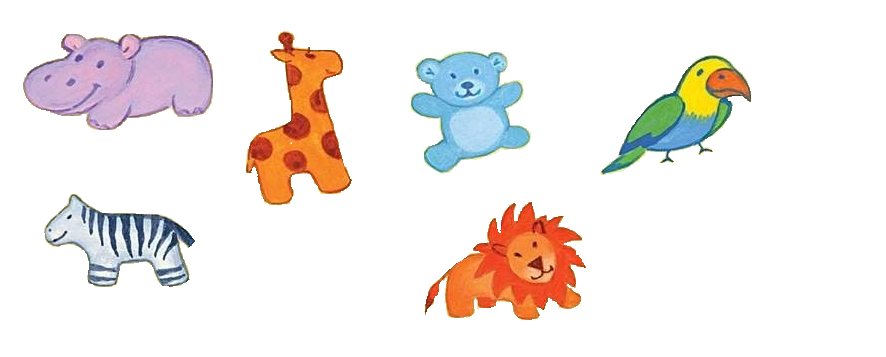 VoorwoordBereikbaarheidPersoneelHet doel van het kinderdagverblijfOpeningstijdenGroepsindeling en opvangAanmelding en plaatsingDagindelingEten en DrinkenKleding en verschoningVerjaardagenAansprakelijkheidContact met de oudersKosten en voorwaardenZiektebeleidDe oudercommissieGeschillencommissie